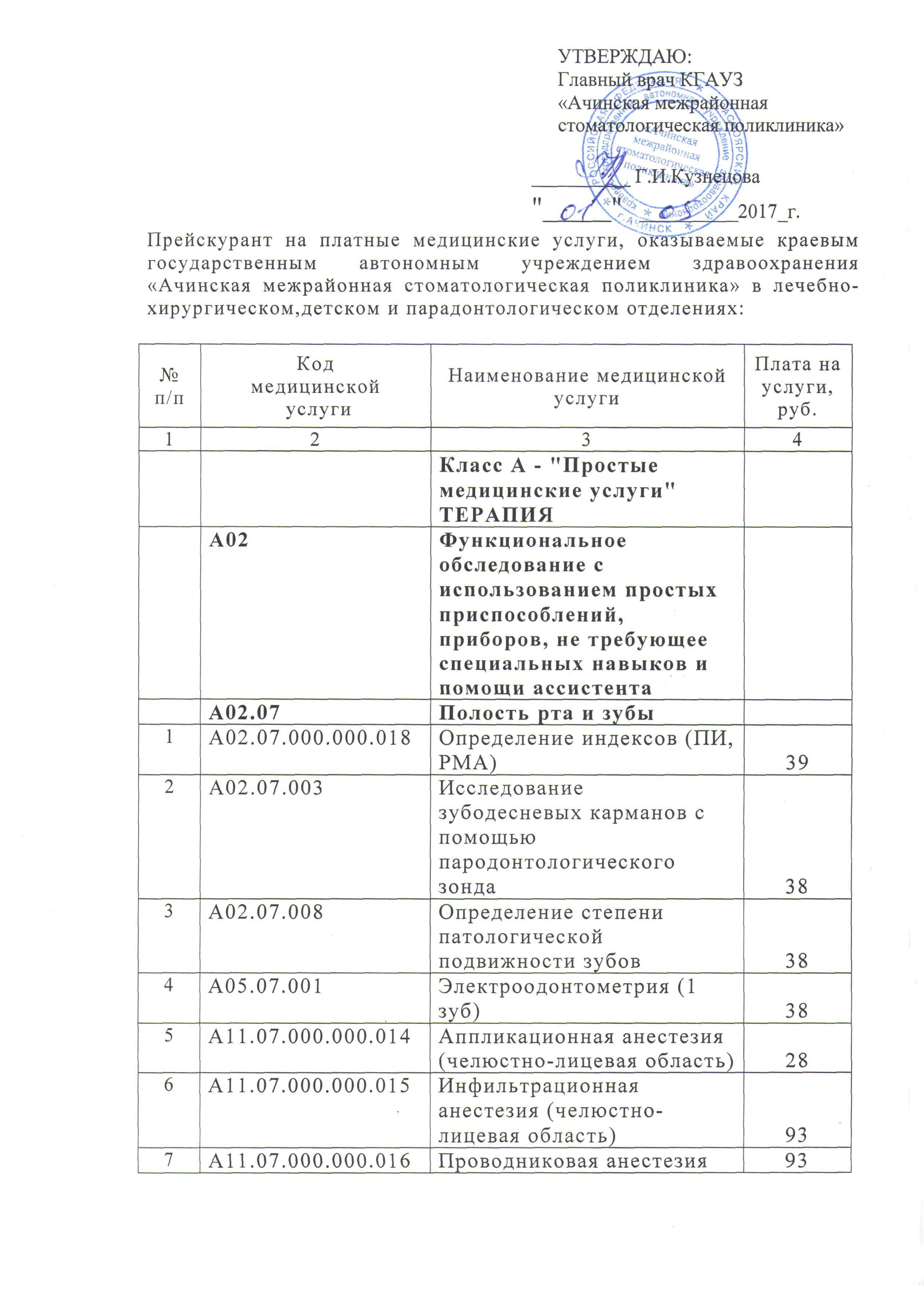 8A11.07.000.000.018Интралигаментарная анестезия (челюстно-лицевая область)939A11.07.010Введение лекарственных препаратов в патологические зубодесневые карманы (независимо от количества зубов)23010A11.07.011Инъекционное введение лекарственных препаратов в челюстно-лицевую область7711A12.07.001Витальное окрашивание твердых тканей зуба3812A12.07.003Определение индексов гигиены полости рта3813A12.07.004Определение пародонтальных индексов3814A13.30.007Обучение гигиене полости рта30615A13.30.007.001Обучение гигиене полости рта у ребенка30616A14.07.003Гигиена полости рта и зубов (определение гигиенического индекса)15317A16.07.000.000.080Аппликация лекарственного препарата на слизистую оболочку полости рта (взрослый и детский прием)24A16.07.002Восстановление зуба пломбой18A16.07.002.000.090Восстановление формы зуба при отсутствии твердых тканей до 1/2 коронки зуба светоотверждаемыми композитами130319A16.07.002.000.092Восстановление формы зуба  светоотверждаемыми композитами при полном отсутствии коронки зуба186220A16.07.002.000.094Восстановление цвета и формы зуба при некариозных поражениях твердых тканей зубов (эрозия, клиновидный дефект, гипоплазия)  светоотверждаемыми композитами 65221A16.07.002.000.096Восстановление цвета эмали светоотверждаемыми композитами 93122A16.07.002.000.127Наложение девитализирующей пасты при острой боли (без дальнейшего лечения)9323A16.07.002.000.131Наложение лечебной прокладки при глубоком кариесе2824A16.07.002.000.153Наложение одной пломбы из композитов химического отверждения при кариесе цемента корня зуба, при поверхностном и среднем кариесе I, V классов по Блеку55925A16.07.002.000.154Наложение одной пломбы из композитов химического отверждения при кариесе цемента корня зуба, при поверхностном и среднем кариесе I, V классов по Блеку (детский прием) временный зуб60526A16.07.002.000.177Покрытие зубов фторлаком, фторгелем (взрослый и детский прием)4727A16.07.002.000.195Реставрация светоотверждаемыми композитами при врожденных аномалиях формы зуба130328A16.07.002.000.197Реставрация зубных рядов светоотверждаемыми композитами (тремы, диастемы) за каждый зуб111729A16.07.002.000.199Снятие пломбы15330A16.07.002.000.202Трепанация зуба, искусственной коронки19231A16.07.002.000.210Устранение дефекта пломбы из композитных материалов 18632A16.07.002.000.600Наложение одной пломбы из композитов светового отверждения при дефекте твердых тканей зуба I, III, V классы по Блеку (взрослый и детский прием постоянные зубы)65233A16.07.002.000.601Наложение одной пломбы из композитов светового отверждения при дефекте твердых тканей зуба II, IV классы по Блеку (взрослый и детский прием постоянные зубы)102434A16.07.002.000.602Наложение одной пломбы из композитов химического отверждения при дефекте твердых тканей зуба I, III, V классы по Блеку (взрослый и детский прием постоянные зубы)55935A16.07.002.000.603Наложение одной пломбы из композитов химического отверждения при дефекте твердых тканей зуба II, IV классы по Блеку (взрослый и детский прием постоянные зубы)93136A16.07.002.000.604Наложение одной пломбы из цементов при дефекте твердых тканей зуба I, III, V классы по Блеку (взрослый и детский прием)27937A16.07.002.000.606Наложение одной пломбы из цементов при дефекте твердых тканей зуба II, IV классы по Блеку (взрослый и детский прием)46538A16.07.002.000.157Наложение одной пломбы из композитов химического отверждения при кариесе цемента корня зуба,при поверхностном и среднем кариесе II, IV класс по Блеку(детский прием,временный зуб)51239A16.07.002.000.164Наложение одной пломбы из цементов при кариесе цемента корня зуба,при поверхностном и среднем кариесе   I, III, V классов  по Блеку(детский прием,временный зуб)23340A16.07.002.000.166Наложение одной пломбы из цементов при кариесе цемента корня зуба,при поверхностном и среднем кариесе   II, IV  классов  по Блеку(детский прием,временный зуб)32641A16.07.002.000.607Полировка пломбы (взрослый и детский прием)15342A16.07.051.000.186Проведение профессиональной гигиены одного зуба: снятие над-, поддесневого зубного камня, шлифовка, полировка (взрослый и детский прием)3843A16.07.057Запечатывание фиссуры зуба герметиком27944A16.07.082Сошлифовывание твердых тканей зуба3845A17.07.000.000.008Электрофорез одного корневого канала18646A17.07.000.000.009Апекс-локация одного корневого канала (взрослый и детский прием)2447A17.07.001Электрофорез лекарственных препаратов при патологии полости рта и зубов18648A17.07.003.000.011Диатермокоагуляция одного десневого сосочка, содержимого одного корневого канала77СЛОЖНЫЕ И КОМПЛЕКСНЫЕ УСЛУГИB01.064Стоматология и стоматология детская49B01.064.001Прием (осмотр, консультация) врача-стоматолога первичный26150B01.064.002Прием (осмотр, консультация) врача-стоматолога повторный23051B01.064.003Прием (осмотр, консультация) врача-стоматолога детского первичный26152B01.064.004Прием (осмотр, консультация) врача-стоматолога детского повторный230B01.065Стоматология терапевтическая53B01.065.001Прием (осмотр, консультация) врача-стоматолога-терапевта первичный26154B01.065.002Прием (осмотр, консультация) врача-стоматолога-терапевта повторный261B04.065Стоматология терапевтическая55B04.065.002Профилактический прием (осмотр, консультация) врача-стоматолога-терапевта23056A16.07.008Пломбирование корневого канала зуба27957A16.07.008.000.112Лечение одного корневого канала с применением средств механического расширения26158A16.07.008.000.175Обтурация одного корневого канала гуттаперчей37259А16.07.010Экстирпация пульпы7160A16.07.008.000.183Применение средств химической резорбции (1 канал)4761A16.07.009Пульпотомия (ампутация коронковой пульпы)1662A16.07.009.000.117Лечение пульпита ампутационным методом без наложения пломбы37263A16.07.009.000.118Лечение пульпита ампутационным методом без наложения пломбы (детский прием)51264A16.07.009.000.126Наложение девитализирующей пасты9365A16.07.020Удаление наддесневых и поддесневых зубных отложений (1 зуб)1666A16.07.020.000.111Лечебная повязка на слизистую оболочку полости рта (1 сеанс) взрослый и детский прием7767A16.07.020.000.121Медикаментозное лечение пародонтальных карманов: аппликация (группа зубов) взрослый и детский прием3868A16.07.020.000.122Медикаментозное лечение пародонтальных карманов: инстилляция (группа зубов) взрослый и детский прием3869A16.07.020.000.123Медикаментозное лечение пародонтальных карманов: орошение (группа зубов) взрослый и детский прием3870A16.07.020.000.124Медикаментозное лечение пародонтальных карманов: повязка (группа зубов) взрослый и детский прием3871A16.07.020.000.125Местное применение реминерализующих, фторсодержащих препаратов и десенситайзеров (1 зуб)  взрослый и детский прием3872A16.07.020.000.184Проведение профессиональной гигиены одного зуба при заболеваниях пародонта: снятие над-, поддесневого зубного камня, шлифовка, полировка (взрослый и детский прием)7773A16.07.025Избирательное пришлифовывание твердых тканей зубов (1 зуб)3874A16.07.026Гингивэктомия (в области одного зуба)11675A16.07.028.000.338Полировка после снятия брекета (1 зуб)7776A16.07.030.000.105Извлечение фиксированного инородного тела из одного корневого канала61277A16.07.030.000.188Распломбировка одного корневого канала, запломбированного резорцин-формалиновой пастой76578A16.07.030.000.190Распломбировка одного корневого канала, запломбированного фосфат-цементом91879A16.07.030.000.193Распломбировка одного корневого канала, запломбированного цинк-эвгеноловой пастой пастой, гуттаперчей45980A16.07.031Восстановление зуба пломбировочными материалами с использованием анкерных штифтов130381A16.07.031.000.107Калибровка одного канала под штифт3882A16.07.031.000.119Лечение с применением парапульпарных штифтов18683A16.07.031.000.213Фиксация поста в корневом канале15384A16.07.031.000.215Частичная распломбировка одного канала под штифт7785A16.07.039Закрытый кюретаж при заболеваниях пародонта77ПРОСТЫЕ МЕДИЦИНСКИЕ УСЛУГИ ХИРУРГИЯКласс A - "Простые медицинские услуги"86A15.07.002Наложение повязки при операциях на органах полости рта7787A15.30.008Наложение повязки при операциях на органах шеи7788A16.07.000.000.231Внеротовой разрез, дренирование30689A16.07.000.000.233Внутриротовой разрез с дренированием раны23090A16.07.000.000.235Вправление вывиха нижней челюсти30691A16.07.000.000.239Иссечение доброкачественного новообразования мягких тканей полости  рта: папиллома, фиброма, эпулис, гипертрофический гингивит45992A16.07.000.000.241Иссечение капюшона15393A16.07.000.000.242Иссечение капюшона (детский прием)23094A16.07.000.000.246Коррекция уздечки языка, губы (пластика)30695A16.07.000.000.247Коррекция уздечки языка, губы (пластика) (детский прием)38396A16.07.000.000.259Перевязка после внеротового разреза15397A16.07.000.000.260Перевязка раны в полости рта15398A16.07.000.000.261Перевязка раны в полости рта (детский прием)23099A16.07.000.000.264ПХО раны без наложения швов153100A16.07.000.000.265Рассечение уздечки языка77101A16.07.000.000.281Снятие шины с одной челюсти153102A16.07.000.000.295Удаление ретенционной кисты- цистэктомия459103A16.07.000.000.296Удаление ретенционной кисты- цистэктомия (детский прием)536104A16.07.000.000.297Шинирование при переломах челюстей без смещения отломков1489105A16.07.000.000.298Шинирование при переломах челюстей без смещения отломков (детский прием)1583106A16.07.000.000.299Шинирование при переломах челюстей со смещением отломков1676107A16.07.000.000.300Шинирование при переломах челюстей со смещением отломков (детский прием)1769108A16.07.000.000.473Шинирование  челюстей с ручной репозицией отломков1676109A16.07.000.000.700Внутриротовой разрез с дренированием раны (взрослый и детский прием)230110A16.07.001.000.251Лигатурное скрепление при вывихах зубов (1 зуб)559111A16.07.001.000.252Лигатурное скрепление при вывихах зубов (1 зуб, детский прием)652112A16.07.001.000.253Наложение одного шва47113A16.07.001.000.254Наложение одного шва (детский прием)47114A16.07.001.000.257Остановка кровотечения186115A16.07.001.000.258Остановка кровотечения (детский прием)233116A16.07.001.000.275Сложное удаление зуба с выкраиванием слизисто-надкостничного лоскута и резекцией костной пластинки459117A16.07.001.000.276Сложное удаление зуба с выкраиванием слизисто-надкостничного лоскута и резекцией костной пластинки (детский прием)612118A16.07.001.000.277Сложное удаление зуба с разъединением корней306119A16.07.001.000.278Сложное удаление зуба с разъединением корней (детский прием)383120A16.07.001.000.279Снятие швов38121A16.07.001.000.280Снятие швов (детский прием)77122A16.07.001.000.282Удаление временного зуба153123A16.07.001.000.290Удаление постоянного зуба (детский прием)192124A16.07.001.000.701Обнажение коронки ретенированного зуба612125A16.07.027Остеотомия челюсти153126A16.07.042Пластика уздечки верхней губы306127A16.07.043Пластика уздечки нижней губы306128A16.07.044Пластика уздечки языка306B01.067Стоматология хирургическая129B01.067.001Прием (осмотр, консультация) врача-стоматолога-хирурга первичный261130B01.067.002Прием (осмотр, консультация) врача-стоматолога-хирурга повторный261A11.07Полость рта и зубы131A16.07.016Цистотомия,цистектомия459132А16.07.017Коррекция объема и формы альвеолярного отростка153133А16.07.013Отсроченный кюретаж лунки удаленного зуба153134А16.01.016Удаление атерома459135А06.30.002Описание рентгенснимка116136А16.07.007Резекция верхушки корня459137А16.07.007Резекция верхушки корня двух и более зубов612138А16.01.017Удаление доброкачественного новообразования кожи383139А16.01.023Иссечение рубцов кожи612140А16.07.024Удаление непрорезавшегося зуба(дистония)689141А16.01.011Вскрытие фурункула, карбункула612142А16.07.001Удаление зуба153 143А 06.07.011Производство прицельного внутриротового рентген снимка80144А 17.07.002Физиотерапевтическое воздействие на челюстно-лицевую область60